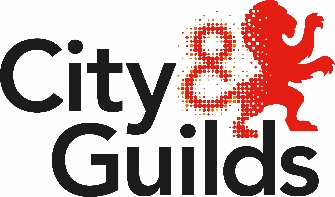 Level 2 Technical Certificate in Site Carpentry (7906-20)General guidance for candidatesGeneral guidanceThis is a formal assessment that you will be marked and graded on. You will be marked on the quality and accuracy of your practical performance and any written work you produce. It is therefore important that you carry your work out to the highest standard you can. You should show how well you know and understand the subject and how you are able to use your knowledge and skills together to complete the tasks. PlagiarismThis is an assessment of your abilities, so the work must be all your own work and carried out under the conditions stated. You will be asked to sign a declaration that you have not had any outside help with the assessment. Your tutor is allowed to give you some help understanding the assignment instructions if necessary, but they will record any other guidance you need and this will be taken into account during marking. Plagiarism is the failure to acknowledge sources properly and/or the submission of another person’s work as if it were your own. Plagiarism is not allowed in this assignment.Where research is allowed, your tutor must be able to identify which work you have done yourself, and what you have found from other sources. It is therefore important to make sure you acknowledge all sources and clearly reference any information taken from them.Timings and planningWhere you have to plan your time, you should take care to make sure you have divided the time available between tasks appropriately. In some assignments, there are specified timings which cannot be changed and which need to be taken into account.  You should check your plan is appropriate with your tutor.If you have a good reason for needing more time, you will need to explain the reasons to your tutor and agree a new deadline date. Changes to dates will be at the discretion of the tutor, and they may not mark work that is handed in after the agreed deadlines.Health and SafetyYou must always work safely, in particular while you are carrying out practical tasks. You must always follow any relevant Health and Safety regulations and codes of practice.If your tutor sees you working in a way that is unsafe for yourself or others, they will ask you to stop immediately, and tell you why. Your tutor will not be able to reassess you until they are sure you are ready for assessment and can work safely.Presentation of workPresentation of work must be neat and appropriate to the task. You should make sure that each piece of evidence including any proformas eg record/job cards are clearly labelled with your name and the assignment reference. All electronic files must be given a clear file name that allows your tutor to identify it as your work.Written work eg reports may be word processed but this is not a requirement. All sketches and drawings should be neat and tidy, to scale and annotated. Calculations should be set out clearly, with all working shown, together with any assumptions made. You should use appropriate units at all times and answers must be expressed to a degree of accuracy, consistent with the requirements of the task.Practical Observation Form (PO)	Candidate Name:	Assessment ID: Candidate Number:	Centre NumberDate:The evidence section in this PO form should consist of comments/notes that are used to record the qualities and details of performance to inform marking and moderation against the AOs; what is the candidate doing? How well are they performing? - Describe the evidence. The form signposts how particular AO’s are relevant to each task. These AO’s are not a definitive list therefore if evidence for other AO’s can be captured this should be recorded accordingly. This PO form should not be used to assign marks per task as marks need to be applied holistically for each AO across all tasks within the assignment. Use the Candidate Record Form (CRF) to record the final overview of the quality of performance and the overall marks for each AO.This form should, along with all other candidate evidence, should be uploaded to the Moderation Portal if requested or as part of a sample.See the Observation section above for details around the types of commentsTask 2Information around tolerances can be found after this table.Task 3Information around tolerances can be found after this table.Tolerances for Task 1 and 2The following tolerances should be considered when marking the candidate’s work. See the Marking Grid for details around how many marks to allocate for meeting or not meeting tolerances.Hatch lining to the given dimension ±1.0 mmall joints with no gaps exceeding 1.0 mmlining square within 1.0 mm lining is not in wind/twisted more than 1.0 mm when assembled and when fitted Studwork to:correct length ± 2.0 mmcorrect height ±2.0 mmReturn studwork to:correct length ± 2.0 mmcorrect height ± 2.0 mmHatch lining to correct height ±2.0 mmFixed architrave with a parallel margin 5 mmCandidate Record Form (CRF)	Candidate Name:	Assessment ID: Candidate Number:	Centre Number:	Total Mark:All evidence across the assignment must be considered together when recording the mark given for each AO. Justifications for the awarded marks must be recorded below.Tutor/assessor signature: 	Date:Declaration of AuthenticityCandidate:I confirm that all work submitted for this synoptic assignment is my own, and that I have acknowledged all sources I have used.Tutor:I confirm that all work was conducted under conditions designed to assure the authenticity of the candidate’s work, and am satisfied that, to the best of my knowledge, the work produced is solely that of the candidate.Contextualised examples of AOs per task Comments/notesProducing a hatch liningAO1:selecting and using tools, equipment correctly  to produce hatch liningmethods of worksuitable jointing methods  appliedcarpentry techniques and processes  inspection and maintenance of toolsAO2:methods of workshowing an understanding of the correct sequence of work interpretation of drawings/specificationsAO3:inspect, set up, adjust and use hand and power tools change tooling/bladesmeasuring and working accurately to tolerancesAO4:applying knowledge and understanding to the tasks/ scenario, able to plan activities from information providedmaterials and techniques are used appropriately, correct sequence of operations carried outAO5:accuracy of measuring, cutting and fixingminimal gaps in joints and adherence to tolerances and the details during the taskContextualised examples of AOs per task Comments/notesProducing wedgesAO1:how to use tools, equipment and fixed circular saw, methods of work, safety aids and work piece support appliedAO2:showing an understanding of the correct sequence of work AO3:inspect, set up, adjust fixed circular saw safely in accordance with current legislationAO4:sufficient wedges produced and of the correct size AO5:accuracy of measuring, adherence to tolerances during the task, left the work area clean, tidy and safe condition.Contextualised examples of AOs per task Comments/notesConstructing studwork to specificationAO1:identify tools and equipmentAO2:determining components lengths methods used to cut and fix studwork AO3:marking, cutting and  fixing studwork use of PPE/safety aids and work-piece supportworking accuratelyAO4:applying knowledge and understanding to the tasks/ scenario, able to plan activities from information provided, materials and techniques used appropriately, correct sequence of operations carried outmaterials and techniques used appropriatelycorrect sequence of operations carried out, Safe working practices demonstrated, (understand of materials eg crown/camber uniformed) AO5:accuracy of measuring, cutting and fixing adherence to tolerances and the details during the taskleft the work area clean and tidyContextualised examples of AOs per task Comments/notesFixing the hatch lining to specificationAO1:how to use tools, equipment,  positioning of  fixingspositioning of linings (plasterboard and skim allowance)carpentry techniques and processes, inspection and maintenance of tools.AO2:methods of work correct sequence of work interpretation of drawings/specificationsAO3:inspect, set up, adjust and use hand/power toolschange tooling measuring and working accurately to tolerancesAO4:applying knowledge and understanding to the tasks/ scenario, able to plan activities from information providedmaterials and techniques are used appropriately, correct sequence of operations carried out  AO5:accuracy of measuring, cutting and fixinghatch lining level, plumb, square and out of windContextualised examples of AOs per task Comments/notesFixing architrave to specificationAO1:how to use tools, equipment,  positioning of  architravespositioning of fixingscarpentry techniques and processesinspection and maintenance of tools AO2:determining lengths of architraves methods used to cut and fix architraves AO3:marking, cutting and  fixing architraves use of PPE/safety aids and work-piece supportworking accuratelyAO4: applying knowledge and understanding to the tasks/ brief, able to plan activities from information providedmaterials and techniques are used appropriatelyAO5:minimal gaps in joints and adherence to tolerances and the details during the tasknails punched and arrises removedmargins parallelContextualised examples of AOs per task Comments/notesHealth and safety practices and housekeepingAO1:Health and Safety, legislation,  work  to risk assessmentinspection and maintenance of tools, use of PPE/safety aids and work piece support.AO2:links between Health and Safety legislation and planning activities.AO3:use safety aidsworking safely according to risk assessment and method statement.AO4:safe working practices demonstrated.  Contextualised examples of AOs per task Comments/notesTimingsAO4:able to plan activities from information provided with effective use of allocated timeto what extent are the tasks completeSummary justification AO MarkA01 RecallA02 UnderstandingA03 Practical/ technical skillsA04 Bringing it all togetherA05 Attention to detailCandidate nameCandidate number Centre nameCentre numberCandidate signature DateTutor/assessor signatureDate 